OBJEDNÁVKAPlatné elektronické podpisy: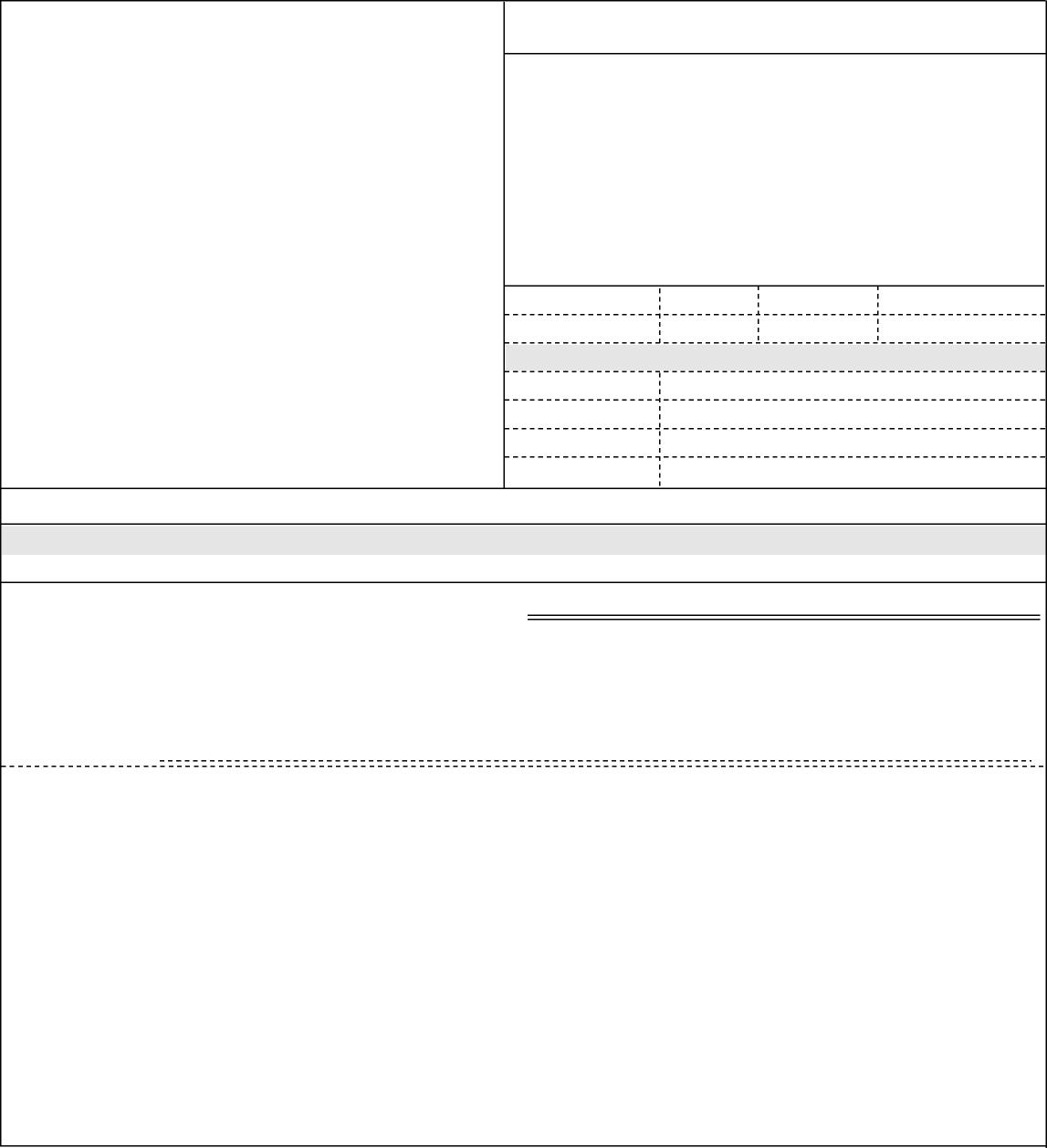 15.11.2018 12:08:45 - VYMAZÁNO (Administrativní pracovník)